Projektas 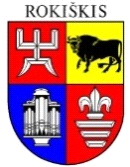 ROKIŠKIO RAJONO SAVIVALDYBĖS TARYBAS P R E N D I M ASDĖL PINIGINĖS SOCIALINĖS PARAMOS NEPASITURINTIEMS GYVENTOJAMS TEIKIMO TVARKOS APRAŠO PATVIRTINIMO2019 m.  spalio 25 d.  Nr. TS-Rokiškis	Vadovaudamasi Lietuvos Respublikos vietos savivaldos įstatymo 6 straipsnio 43 punktu, 16 straipsnio 2 dalies 38 punktu, 18 straipsnio 1 dalimi, Lietuvos Respublikos piniginės socialinės paramos nepasiturintiems gyventojams įstatymo 4, 8, 10, 17, 20, 21, 23 straipsniais, Rokiškio rajono savivaldybės taryba n u s p r e n d ž i a: 	1.Patvirtinti Piniginės socialinės paramos nepasiturintiems gyventojams teikimo tvarkos aprašą (pridedama). 	2.Pripažinti netekusios galios: 	2.1. Rokiškio rajono savivaldybės tarybos 2015 m. lapkričio 27 d. sprendimą Nr. TS-228 „Dėl Rokiškio rajono savivaldybės tarybos 2015 m. vasario 6 d. sprendimo Nr. TS-13 ,,Dėl Piniginės socialinės paramos nepasiturintiems gyventojams teikimo tvarkos aprašo patvirtinimo“ dalinio pakeitimo“;		2.2. Rokiškio rajono savivaldybės tarybos 2018 m. spalio 26 d. sprendimą Nr. TS-247 „Dėl Piniginės socialinės paramos nepasiturintiems  gyventojams teikimo tvarkos aprašo patvirtinimo“;	2.3. Rokiškio rajono savivaldybės tarybos 2019 m. vasario 20 d. sprendimą Nr. TS-22 „Dėl  Rokiškio rajono savivaldybės tarybos 2018 m. spalio 26 d. sprendimo Nr. TS-247 „Dėl Piniginės socialinės paramos nepasiturintiems gyventojams teikimo tvarkos aprašo patvirtinimo“ dalinio pakeitimo“.	Sprendimas per vieną mėnesį gali būti skundžiamas Regionų apygardos administraciniam teismui, skundą (prašymą) paduodant bet kuriuose šio teismo rūmuose, Lietuvos Respublikos administracinių bylų teisenos įstatymo nustatyta tvarka.Savivaldybės meras	                               	                              Ramūnas  GodeliauskasVita KilienėPATVIRTINTA Rokiškio rajono savivaldybės tarybos 2019 m. spalio  d. sprendimu Nr. TS- PINIGINĖS SOCIALINĖS PARAMOS NEPASITURINTIEMS GYVENTOJAMS TEIKIMO TVARKOS APRAŠASI SKYRIUSBENDROSIOS NUOSTATOS	1.Piniginės socialinės paramos nepasiturintiems gyventojams teikimo tvarkos aprašas (toliau – Aprašas) parengtas vadovaujantis Lietuvos Respublikos piniginės socialinės paramos nepasiturintiems gyventojams įstatymu (toliau – Įstatymas) ir kitais poįstatyminiais teisės aktais.	2.Aprašas reglamentuoja piniginės socialinės paramos skyrimo ir mokėjimo tvarką;  pagrindus, kai socialinė parama skiriama kitais šiame įstatyme nenumatytais atvejais; Rokiškio rajono savivaldybės administracijos (toliau – Savivaldybės administracija) teises ir pareigas įgyvendinant Įstatymą.	3.Tvarkos aprašas reglamentuoja piniginės socialinės paramos teikimą, vykdant savarankiškąją savivaldybės funkciją, kuris finansuojamas iš savivaldybės biudžeto lėšų ir taikomas asmenims, nurodytiems Įstatymo 1 straipsnio 2 dalies 1, 2, 3, 4 ir 5 punktuose, kurie Lietuvos Respublikos gyvenamosios vietos deklaravimo įstatymo nustatyta tvarka yra deklaravę gyvenamąją vietą, ar nuomojantiems būstą Rokiškio rajono savivaldybės teritorijoje (kurių duomenys apie gyvenamąją vietą Lietuvos Respublikoje), įtrauktiems į Rokiškio rajono savivaldybės gyvenamosios vietos neturinčių asmenų apskaitą arba nedeklaravusiems gyvenamosios vietos ir neįtrauktiems į gyvenamosios vietos neturinčių asmenų apskaitą (nėra įrašyti į Gyventojų registrą), bet faktiškai ( patikrinus informaciją) gyvenantiems Rokiškio rajono savivaldybės teritorijoje.	4. Šiame Apraše vartojamos sąvokos atitinka Lietuvos Respublikos piniginės socialinės paramos nepasiturintiems gyventojams įstatyme ir kituose teisės aktuose vartojamas sąvokas.II SKYRIUSPINIGINĖS SOCIALINĖS PARAMOS SKYRIMO IR MOKĖJIMO TVARKA	5. Dėl piniginės socialinės paramos skyrimo bendrai gyvenantys asmenys arba vienas gyvenantis asmuo, gyvenantys Rokiškio  rajono savivaldybės teritorijoje (nurodyti Aprašo 3 punkte), kreipiasi  į Savivaldybės administracijos Socialinės paramos ir sveikatos skyrių (toliau – Skyrius)  arba į seniūniją.	6. Kreipdamasis dėl piniginės socialinės paramos, asmuo pateikia asmens tapatybę patvirtinantį dokumentą, Vyriausybės ar jos įgaliotos institucijos patvirtintos formos prašymą-paraišką ir jos priedus (toliau – prašymas-paraiška) ir prašyme-paraiškoje nurodo piniginei socialinei paramai skirti ir apskaičiuoti būtinus duomenis apie:	6.1. save ir bendrai gyvenančius asmenis (Įstatymo 2 straipsnio 2 dalis);	6.2. vykdomos veiklos pobūdį;	6.3. turimą turtą  ir Įstatymo 14 straipsnio 1 dalies 6-11 punktuose ir 2 dalyje nurodyto turto vertę (prašymą-paraišką pateikęs asmuo, pateikia duomenis apie mėnesio, einančio prieš prašymo-paraiškos pateikimo mėnesį, paskutinę dieną turimą turtą);	6.4. gaunamas pajamas;	6.5. kitą piniginei socialinei paramai gauti būtiną informaciją.	7. Prie prašymo-paraiškos pridedamos bendrai gyvenančių asmenų arba vieno gyvenančio asmens pažymos apie Įstatymo 17 straipsnyje nurodytas pajamas, gautas per 3 praėjusius mėnesius iki mėnesio, nuo kurio skiriama piniginė socialinė parama, arba, jeigu pajamų šaltinis yra pasikeitęs arba tą mėnesį, nuo kurio skiriama piniginė socialinė parama, yra gauta vienkartinė išmoka ar iš karto už du ir daugiau mėnesių išmokėtos kas mėnesį gaunamos pajamos, pajamas to mėnesio, nuo kurio skiriama piniginė socialinė parama, išskyrus atvejus, kai Skyrius duomenis gauna iš valstybės ir žinybinių registrų bei valstybės informacinių sistemų. Visų prašyme-paraiškoje pateiktų duomenų teisingumą prašymą-paraišką pateikęs asmuo patvirtina savo parašu. Prašymai-paraiškos su visais reikalingais dokumentais, piniginei socialinei  paramai gauti priimami iki einamojo mėnesio 25 dienos, trūkstamus dokumentus į Skyrių pateikus po einamojo mėnesio 25 d., piniginė socialinė parama ateinantį mėnesį nemokama, o teisės aktų nustatyta tvarka pareiškėjui išmokama (dar kitą mėnesį) už praėjusius priklausančius mėnesius.	8. Skyrius ar seniūnija (dėl kieto ir kitokio kuro kompensacijos) gautą prašymą-paraišką piniginei socialinei paramai gauti užregistruoja prašymo-paraiškos pateikimo dieną informacinės sistemos „Parama“ (toliau – Parama) priėmimo modulyje ir prašymą-paraišką pateikusiam asmeniui įteikia informacinį lapelį. Jeigu pateikti ne visi reikiami dokumentai, informacija apie trūkstamus dokumentus įrašoma į informacinį lapelį. Piniginei socialinei paramai gauti trūkstami dokumentai pateikiami ne vėliau kaip per mėnesį nuo prašymo-paraiškos pateikimo dienos, išskyrus atvejus, kai pajamos piniginei socialinei paramai gauti apskaičiuojamos Įstatymo 18 straipsnio 1 dalies 2 punkte nustatyta tvarka, piniginei socialinei paramai trūkstami dokumentai pateikiami ne vėliau kaip per 2 mėnesius nuo prašymo pateikimo dienos. 	9. Jeigu asmuo nustatytu laiku nepateikia trūkstamų dokumentų, Skyrius ne vėliau kaip per 5 darbo dienas priima sprendimą neteikti piniginės socialinės paramos ir asmeniui grąžina jo pateiktus dokumentus, o jo byloje paliekamos šių dokumentų kopijos. 	10. Prašymas-paraiška gali būti pateikti asmeniškai, paštu, elektroniniu būdu, kai valstybės elektroninės valdžios sistemoje teikiama elektroninė paslauga, arba per atstovą (globėją, rūpintoją ar įgaliotinį). 	11. Jeigu prašymas-paraiška siunčiamas paštu arba elektroniniu būdu, prie prašymo-paraiškos turi būti pridedamos visų reikiamų dokumentų kopijos, patvirtintos teisės aktų nustatyta tvarka.	12. Skyriaus atsakingi specialistai pagal pateiktus dokumentus įvertina nepasiturinčių gyventojų socialinę padėtį ir pajamas, testuoja turtą ir, kilus įtarimų, tikrina bendrai gyvenančių asmenų arba vieno gyvenančio asmens gyvenimo sąlygas, turimą turtą ir užimtumą ir paruošia sprendimą dėl piniginės socialinės paramos skyrimo / neskyrimo, parengia pažymas apie gyventojų pajamas kompensacijoms apskaičiuoti.	13. Socialinės pašalpos dydis Skyriaus specialistų apskaičiuojamas vadovaujantis Įstatymu ir šiuo Aprašu, naudojant kompiuterinę programą ,,Parama“ socialinė pašalpa, skiriama:	13.1. 3 mėnesiams nuo prašymo-paraiškos pateikimo mėnesio pirmos dienos, jeigu kreipimosi ir sprendimo priėmimo metu bendrai gyvenantys asmenys arba vienas gyvenantis asmuo turi teisę į šią pašalpą (kai bendrai gyvenantys asmenys ar vienas gyvenantis asmuo atitinka Įstatymo 6 straipsnyje nurodytus reikalavimus); 	13.2. pasibaigus paskirtos socialinės pašalpos teikimo laikotarpiui, dėl tolesnio jos skyrimo bendrai gyvenantys asmenys, arba vienas gyvenantis asmuo turi teisę kreiptis per 2 mėnesius su prašymu-paraiška ir pateikti naujus dokumentus ir duomenis apie bendrai gyvenančius asmenis arba vieną gyvenantį asmenį bei jų (jo) pajamas. Socialinė pašalpa skiriama nuo prašymą- paraišką pateikusio asmens nurodyto vieno iš 2 mėnesių, einančių po socialinės pašalpos gavimo laikotarpio pabaigos, jeigu bendrai gyvenantys asmenys arba vienas gyvenantis asmuo kreipimosi dėl socialinės pašalpos ir sprendimo priėmimo metu, taip pat laikotarpiu, už kurį socialinė pašalpa, turi teisę gauti socialinę pašalpą;	13.3. jeigu pasibaigus paskirtos socialinės pašalpos teikimo laikotarpiui kreipiamasi vėliau kaip po 2 mėnesių nuo ankščiau paskirtos socialinės pašalpos teikimo laikotarpio pabaigos, socialinė pašalpa skiriama nuo prašymo-paraiškos pateikimo mėnesio pirmos dienos.	14. Kompensacijas, vadovaujantis Įstatymu, taikant naudingojo ploto, karšto, geriamojo vandens, suskystintų dujų normatyvus skaičiuoja:       		14.1. būsto šildymo išlaidoms ir karšto vandens išlaidoms centralizuotai teikiamos šilumos, karšto vandens, kitų būstui šildyti ir karštam vandeniui ruošti naudojamų energijos ir kuro rūšių bei geriamąjį vandenį skaičiuoja įmonės (energijos, kuro ir vandens tiekėjai), bendrijos; 	14.2. kompensacijas būsto šildymui ir karštam vandeniui ruošti, naudojant centralizuotai teikiamas suskystintas naftos dujas, vadovaudamasi Įstatymu ir Aprašo 14.3 punktu, skaičiuoja UAB ,,Literma“, atitinkamai sumažindama mokesčius gyventojams;	14.3. vadovaujantis Valstybinės kainų ir energetikos kontrolės komisijos nutarimo „Dėl atskirų energijos ir kuro rūšių sąnaudų normatyvų būstui šildyti ir karštam vandeniui ruošti nustatymo bei taikymo metodikos patvirtinimo“ aktualia redakcija,  pateikiami suskystintų naftos dujų sąnaudų normatyvai:	14.3.1. būstui šildyti per mėnesį -30 kWh/kv. m (1,32 kub. m/kv. m);	14.3.2. geriamojo vandens vienam kubiniam metrui pašildyti – 51 kWh/kub. m;	15. Sąrašus kompensacijoms skaičiuoti: UAB „Literma“, energijos, kuro ir vandens tiekėjams (įmonėms) Skyrius pateikia iki kiekvieno mėnesio 28 dienos.	16. UAB „Literma“, energijos, kuro ir vandens tiekėjai (įmonės) iki kiekvieno mėnesio 10 dienos pateikia Savivaldybės administracijai paraiškas-apskaičiavimus ar sąskaitas faktūras dėl lėšų kompensavimo už suteiktas paslaugas, o Skyriui persiunčia ataskaitas apie suskaičiuotas kompensacijas nepasiturintiems gyventojams į informacinę sistemą ,,Parama“. 	17. Įsiskolinusiems,  kompensacijos už būsto šildymą ir (ar) karštą vandenį (ar) geriamąjį vandenį yra skaičiuojamos, jei skolininkas yra sudarę sutartį (sutartis) UAB „Literma“, energijos, kuro ir vandens tiekėjais (įmonėmis) dėl dalies skolos apmokėjimo, kas mėnesį grąžinant ne daugiau kaip 20 procentų bendrai gyvenančių asmenų arba vieno gyvenančio asmens pajamų, arba teismas yra priteisęs apmokėti skolą. 	18. Pagal pateiktus prašymus su kuro įsigijimo išlaidas įrodančiais dokumentais, kompensacijos (kurio suvartojimas kiekvieną mėnesį nenustatomas apskaitos prietaisu) būstui šildyti ir karštam vandeniui ruošti, naudojant kietąjį ar kitokį kurą, bendrai gyvenantiems asmenims ar vienam gyvenančiam asmeniui skaičiuojamos Skyriuje. Apskaičiuotą kompensaciją už kietąjį ar kitokį kurą išmoka Centralizuotos buhalterinės apskaitos skyrius rajono gyventojams pagal nurodytas atsiskaitomąsias banko sąskaitas. Asmenims, patiriantiems socialinę riziką, lėšos, paskaičiuotos už kieto ar kitokio kuro kompensaciją, pervedamos į seniūnijos arba Centro atsiskaitomąsias banko  sąskaitas. Seniūnijos ir Centras gavę lėšas už kietąjį ar kitokį kurą, jos apmoka įmonėms pagal kieto ar  kitokio kuro įsigijimo sąskaitą faktūrą. 	19. Kompensacijos būstui šildyti naudojant kietąjį ar kitokį kurą, kurio suvartojimas kiekvieną mėnesį nenustatomas apskaitos prietaisu, skiriamos šildymo sezonui – 6 mėnesiams (nuo spalio 1 d. iki kovo 31 d. imtinai), jeigu nesikeičia bendrai gyvenančių asmenų skaičius arba vieno gyvenančio asmens šeimyninė padėtis, jų (jo) pajamos ir turtas: 	19. 1. šalpos pensijos gavėjams; 	19. 2. 60–70 procentų ir 75–100 procentų netekto darbingumo gavėjams; 	19. 3. senatvės pensininkams. 	20. Socialinė pašalpa išmoka už kiekvieną praėjusį mėnesį. 	21. Kompensacijos teikiamos už kiekvieną mėnesį.	22.Būsto šildymo ir karšto vandens išlaidų kompensacijoms skaičiuoti (Įstatymo 11 straipsnio 3 dalis) nustatomos vidutinės kuro kainos (įskaitant PVM)        	22.1. malkos – 30,08 Eur/kub. m;	22.2. medienos briketai – 0,15 Eur/kg;	22.3. medienos granulės – 0,17 Eur/kg;	22.4. gabalinės durpės – 0,09 Eur/kg;	22.5. durpių briketai – 0,11Eur/kg;	22.6. akmens anglys – 0,18 Eur/kg.	23. Jeigu bendrai gyvenantiems asmenims arba vienam gyvenančiam asmeniui apskaičiuota socialinė pašalpa yra mažesnė kaip 1,45 euro, o būsto šildymo išlaidų, geriamojo vandens išlaidų ar karšto vandens išlaidų kompensacija – mažesnė kaip 0,29 euro, socialinė pašalpa ir kompensacija neišmokamos.	24. Paskirtosios socialinės pašalpos ir kompensacijos už kietąjį  ar kitokį kurą mokamos už praėjusį  mėnesį, kiekvieno mėnesio 10–25 d.III SKYRIUSSAVIVALDYBĖS TEISĖS IR PAREIGOS, TEIKIANT PINIGINĘ SOCIALINĘ PARAMĄ     25. Savivaldybės administracija, teikdama piniginę socialinę paramą, privalo:25.1. 3 mėnesius neteikti piniginės socialinės paramos arba 3 mėnesiams nutraukti jos teikimą bendrai gyvenantiems asmenims, jeigu bent vienas iš bendrai gyvenančių asmenų nevykdo Įstatymo 25 straipsnio 2 punkte nustatytos pareigos ir (ar) 25 straipsnio 3 punkte nustatytos pareigos, išskyrus atvejį, kai dėl šių punktų nuostatų nevykdymo nesusidarė piniginės socialinės paramos permoka – išmokėta ne didesnė, negu apskaičiuota, įvertinus atsiradusias aplinkybes, piniginė socialinė parama arba piniginės socialinės paramos permoka buvo grąžinta ar asmens raštu pateiktu sutikimu yra išskaičiuojama (grąžinama) dalimis daugiau kaip po 20 procentų mokėtinos sumos per mėnesį. Socialinė pašalpa skiriama vaikams (įvaikiams), įskaitant pilnamečius vaikus (įvaikius), kai jie mokosi pagal bendrojo ugdymo programą ir laikotarpiu nuo bendrojo ugdymo programos baigimo dienos iki tų pačių metų rugsėjo 1 dienos;25.2. 3 mėnesius neteikti piniginės socialinės paramos arba 3 mėnesiams nutraukti jos teikimą vienam gyvenančiam asmeniui, jeigu jis nevykdo Įstatymo 25 straipsnio 2 punkte nustatytos pareigos ir (ar) 25 straipsnio 3 punkte nustatytos pareigos, išskyrus atvejį, kai dėl šių punktų nuostatų nevykdymo nesusidarė piniginės socialinės paramos permoka – išmokėta ne didesnė, negu apskaičiuota, įvertinus atsiradusias aplinkybes, piniginė socialinė parama arba piniginės socialinės paramos permoka buvo grąžinta ar asmens raštu pateiktu sutikimu yra išskaičiuojama (grąžinama) dalimis daugiau kaip po 20 procentų mokėtinos sumos per mėnesį;25.3. jeigu bent vienas iš bendrai gyvenančių asmenų nevykdo Įstatymo 25 straipsnio 1, 4, 5 ir 6 punktuose nustatytų pareigų, socialinę pašalpą skirti tik vaikui (įvaikiui) ar vaikams (įvaikiams), įskaitant pilnamečius vaikus (įvaikius), kai jie mokosi pagal bendrojo ugdymo programą ir laikotarpiu nuo bendrojo ugdymo programos baigimo dienos iki tų pačių metų rugsėjo 1 dienos, pasirenkant ar derinant jos teikimo formą (formas) (pinigais ir (ar) nepinigine forma), o kompensacijų neteikti ar nutraukti jų teikimą, iki pareigos bus įvykdytos;25.4. jeigu vienas gyvenantis asmuo nevykdo Įstatymo 25 straipsnio 1, 4, 5 ir 6 punktuose nustatytų pareigų, socialinės pašalpos ir kompensacijų neteikti ar nutraukti jų teikimą, iki šios pareigos bus įvykdytos;25.5. 3 mėnesius neteikti piniginės socialinės paramos ar 3 mėnesiams nutraukti jos teikimą, jeigu bent vienas iš bendrai gyvenančių asmenų arba vienas gyvenantis asmuo nevykdo Įstatymo 25 straipsnio 7 punkte nustatytos pareigos. Šiuo atveju socialinė pašalpa skiriama vaikams (įvaikiams), įskaitant pilnamečius vaikus (įvaikius), kai jie mokosi pagal bendrojo ugdymo programą ir laikotarpiu nuo bendrojo ugdymo programos baigimo dienos iki tų pačių metų rugsėjo 1 dienos, pasirenkant ar derinant jos teikimo formą (formas) (pinigais ir (ar) nepinigine forma);25.6. 6 mėnesius neteikti piniginės socialinės paramos, jeigu bendrai gyvenančių asmenų arba vieno gyvenančio asmens turimų piniginių lėšų dydis viršija Įstatymo 16 straipsnio 5 dalyje nustatytą piniginių lėšų normatyvą;25.7. 6 mėnesius neteikti piniginės socialinės paramos, jeigu bendrai gyvenantys asmenys arba vienas gyvenantis asmuo per 6 mėnesius iki kreipimosi dėl piniginės socialinės paramos perleido nuosavybėn kitam asmeniui Įstatymo 14 straipsnio 1 dalies 1–8 punktuose nurodytą turtą ir kreipdamiesi (kreipdamasis) dėl piniginės socialinės paramos prašyme-paraiškoje nenurodė gautų piniginių lėšų ar už jas įsigyto naujo turto; 25.8. 6 mėnesius neteikti piniginės socialinės paramos ar 6 mėnesiams nutraukti jos teikimą darbingo amžiaus darbingam vienam gyvenančiam asmeniui arba darbingo amžiaus darbingiems bendrai gyvenantiems asmenims, kurie dirba savarankiškai ir (ar) vykdo nekilnojamųjų daiktų pardavimo ir (ar) nuomos veiklą ir kuriems ilgiau kaip 6 mėnesius buvo teikiama piniginė socialinė parama, jeigu jie prašyme-paraiškoje nurodo, kad šiuo laikotarpiu iš vykdomos veiklos gavo mažesnes kaip minimalioji mėnesinė alga vidutines pajamas per mėnesį. Šiuo atveju socialinė pašalpa skiriama vaikams (įvaikiams), įskaitant pilnamečius vaikus (įvaikius), kai jie mokosi pagal bendrojo ugdymo programą ir laikotarpiu nuo bendrojo ugdymo programos baigimo dienos iki tų pačių metų rugsėjo 1 dienos;25.9. 6 mėnesius neteikti piniginės socialinės paramos ar 6 mėnesiams nutraukti jos teikimą, jeigu bendrai gyvenantys asmenys arba vienas gyvenantis asmuo piniginės socialinės paramos teikimo laikotarpiu nuosavybės teise įgijo privalomą registruoti turtą, kurio vertė didesnė kaip piniginių lėšų normatyvas, nustatytas Įstatymo 16 straipsnio 5 dalyje, arba nuosavybės teise turimą privalomą registruoti turtą perleido nuosavybėn kitam asmeniui už lėšų sumą, mažesnę kaip pusė šio turto vertės, apskaičiuotos vadovaujantis Įstatymo 20 straipsnio 5 dalimi;25.10. patikrinusi bendrai gyvenančių asmenų arba vieno gyvenančio asmens gyvenimo sąlygas ir surašiusi buities ir gyvenimo sąlygų patikrinimo aktą, neteikti kompensacijų ar nutraukti jų teikimą, jeigu bendrai gyvenantys asmenys arba vienas gyvenantis asmuo deklaruoja gyvenamąją vietą būste arba jį išsinuomoja, bet jame faktiškai negyvena, arba kartu su vienu gyvenančiu asmeniu arba bendrai gyvenančiais asmenimis būste nuolat faktiškai gyvena asmuo (asmenys), kuris (kurie) nėra deklaravęs (deklaravę) gyvenamosios vietos būste arba jo nesinuomoja;25.11. papildomai apklausti asmenis, kurie kreipiasi dėl piniginės socialinės paramos skyrimo, ar gauna šią paramą, tikrinti jų pateiktus dokumentus ir reikalauti papildomų duomenų, įrodančių bendrai gyvenančių asmenų arba vieno gyvenančio asmens teisę į piniginę socialinę paramą.26. Piniginė socialinė parama pagal Įstatymo 23 straipsnio 1 dalies  2 ir 8 punktus skiriama Savivaldybės administracijos direktoriaus įsakymu, atsižvelgiant į Rokiškio socialinės paramos centro (toliau – Centro), seniūnijų Socialinės paramos teikimo komisijų rekomendacijas ir savivaldybės administracijos Piniginės socialinės paramos teikimo komisijos nutarimą.27. Piniginė socialinė parama pagal Įstatymo 23 straipsnio 3 dalies 1, 2, 3, 4, 5, 6, 7, 8, 9, 11 punktus skiriama ar neskiriama, skiriama ne visiems bendrai gyvenantiems asmenims Savivaldybės administracijos direktoriaus įsakymu, atsižvelgiant į Centro, seniūnijų Socialinės paramos teikimo komisijų rekomendaciją ir savivaldybės Piniginės socialinės paramos teikimo komisijos nutarimą. 28. Sprendimas dėl piniginės socialinės paramos skyrimo / neskyrimo priimamas nurodant Įstatymo 8 straipsnio 1 dalies sąlygą (sąlygas), kuriai (kurioms) esant paskirta parama, ne vėliau kaip per mėnesį nuo prašymo- paraiškos ir visų reikalingų dokumentų gavimo dienos. 29. Socialinė pašalpa gali būti teikiama: 29.1. pinigais, išmokama už kiekvieną praėjusį mėnesį, pervedant į pasiūlytą pateikusio asmens nurodytą sąskaitą banke, kiekvieno mėnesio 10–25 dienomis; 29.2. asmenims, patiriantiems socialinę riziką, socialinės pašalpos dydis pinigais negali viršyti 50 procentų paskirtos socialinės pašalpos dydžio, išskyrus atvejus, kai atvejo vadybininkas, koordinuojantis atvejo vadybos procesą, rekomenduoja didesnę kaip 50 procentų paskirtos socialinės pašalpos dydžio sumą mokėti piniginėmis lėšomis, o kai atvejo vadyba netaikoma – atsižvelgiant į socialinio darbuotojo, dirbančio su asmenimis, patiriančiais socialinę riziką, rekomendaciją. Nepiniginės formos socialinės pašalpos dalis teikiama, kontroliuojant jos tikslinį panaudojimą, socialiniams darbuotojams: 29.2. 1. maisto produktais; 29.2.2. drabužiais ir kitomis reikalingomis prekėmis; 29.2.3. socialinėmis kortelėmis; 29.2.4. maitinimo talonais; 29.2.5.apmokant vaikų (įvaikių) maitinimo išlaidas mokyklose ar dienos centruose; 29.2.6. pervedant per seniūnijas ar Centrą. 30. Šilumą (energiją), centralizuotai teikiamas suskystintas naftos dujas būstui šildyti ir karštam vandeniui ruošti  ir vandenį tiekiančios įmonės: 30.1. kiekvieną mėnesį duomenis apie suskaičiuotas kompensacijas ir paraiškas dėl lėšų kompensacijoms, išskiriant kompensacijas, paskirtas išimties tvarka ar pagal Įstatymo 23 straipsnio 3 dalies 2, 3, 4, 7, 8, 9, 11 punktus ir 5 dalį, pateikia Skyriui; 30.2. kompensacijos nedirbančių pensininkų ir nedirbančių neįgaliųjų, kuriems nustatytas 60–70 procentų ir 75–100 procentų netektas darbingumas, šeimoms, kuriose nėra darbingų šeimos narių, arba vienam gyvenančiam-nedirbančiam pensininkui ar neįgaliajam, kuriam nustatytas 60–70 procentų ir 75–100 procentų netektas darbingumas, apskaičiuojamas du kartus per metus – visam šildymo sezonui ir ne šildymo sezonui. 31. Šilumą (energiją) ir vandenį tiekiančioms įmonėms už šildymą ir vandenį lėšos pervedamos į įmonių atsiskaitomąsias sąskaitas bankuose už kiekvieną praėjusį mėnesį. 32. Paskirta, bet laiku neatsiimta piniginė socialinė parama išmokama, jeigu dėl jos buvo kreiptasi ne vėliau kaip per 3 mėnesius nuo paskutinio mėnesio, už kurį piniginė socialinė parama buvo paskirta. 33. Mirus asmeniui, kurio vardu bendrai gyvenantiems asmenims mokama socialinė pašalpa ir (ar) kompensacijos, šiems bendrai gyvenantiems asmenims paskirta ir iki kito po jo mirties neišmokėta pašalpa ir (ar) kompensacijos, jeigu dėl jų buvo kreiptasi ne vėliau kaip per 3 mėnesius po socialinę pašalpą ir (ar) kompensacijas gavusio asmens mirties dienos, išmokamos mirusįjį laidojusiam vienam iš bendrai gyvenančių asmenų, pateikus laisvos formos prašymą ir mirties liudijimo originalą, o jeigu tokio bendrai gyvenančio asmens nėra, pervedamos į vaiko (įvaikio) ar vaikų (įvaikių) vardu atidarytą sąskaitą banke. Mirus vienam gyvenančiam asmeniui, socialinės pašalpos ir (ar) kompensacijų teikimas nutraukiamas nuo jo mirties mėnesio pirmos dienos, o už praėjusį laikotarpį paskirta ir neatsiimta socialinė pašalpa ir (ar) kompensacijos neišmokamos. 34. Neteisėtai gautos piniginės socialinės paramos išieškojimas: 34.1. nustačius, kad bendrai gyvenantys asmenys arba vienas gyvenantis asmuo piniginę socialinę paramą gavo neteisėtai, nes kreipimosi dėl piniginės socialinės paramos metu pateikė neteisingus duomenis apie turtą, gaunamas pajamas, bendrai gyvenančius asmenis arba kitus duomenis, reikalingus piniginei socialinei paramai skirti, arba paramos teikimo laikotarpiu per mėnesį nepranešė apie materialinės padėties pasikeitimą ar atsiradusias aplinkybes, turinčias įtakos teisei į piniginę socialinę paramą arba jos dydžiui, bendrai gyvenantys asmenys arba vienas gyvenantis asmuo turi grąžinti neteisėtai gautą pinigų sumą, ją sumokėti dalimis arba parašyti sutikimą dėl kompensacijos perskaičiavimo; 34.2. jeigu neteisėtai gauta piniginė socialinė parama negrąžinta arba neišskaičiuota, likusi skola išieškoma Lietuvos Respublikos civilinio proceso kodekso nustatyta tvarka, jeigu su išieškojimu susijusios administravimo išlaidos neviršija išieškotinos sumos.34.3. Dėl Savivaldybės administracijos valstybės tarnautojų ir (ar) darbuotojų, dirbančių pagal darbo sutartis, kaltės neteisėtai išmokėtos piniginės socialinės paramos lėšos išieškomos Įstatymo ir  kitų teisės nustatyta tvarka.IV SKYRIUSPAGRINDAI, KURIEMS ESANT PINIGINĖ SOCIALINĖ PARAMA SKIRIAMA IŠIMTIES ATVEJAIS35. Patikrinus bendrai gyvenančių asmenų arba vieno gyvenančio asmens gyvenimo sąlygas ir surašius buities ir gyvenimo sąlygų patikrinimo aktą bei atsižvelgus į Centro, seniūnijų Socialinės paramos teikimo komisijų rekomendacijas ir savivaldybės Piniginės socialinės paramos teikimo komisijos nutarimą, bendrai gyvenantiems asmenims arba vienam gyvenančiam asmeniui Savivaldybės administracija turi teisę skirti: 35.1. socialinę pašalpą, jeigu bendrai gyvenančių asmenų arba vieno gyvenančio asmens pajamos yra mažesnės už valstybės remiamas pajamas bendrai gyvenantiems asmenims arba vienam gyvenančiam asmeniui, tačiau bendrai gyvenantys asmenys arba vienas gyvenantis asmuo neatitinka Įstatymo 6 straipsnio 1 ar 3 punkte nustatytų reikalavimų; 35.2. kompensacijas, jeigu išlaidos už būsto šildymą, už faktinį geriamojo vandens ir (ar) karšto vandens kiekį atitinka Įstatymo 11 straipsnio nustatytus kompensuojamus dydžius, tačiau bendrai gyvenantys asmenys arba vienas gyvenantys asmuo neatitinka Įstatymo 7 straipsnio 1 dalies 1 ar 2 punkte nustatytų reikalavimų; 35.3 būsto šildymo išlaidų kompensaciją už didesnį, negu nustatyta Įstatymo 12 straipsnio 1 dalies 1 punkte, naudingojo būsto ploto normatyvą;35.4. socialinę pašalpą ir kompensacijas bendrai gyvenantiems asmenims, kurie nėra sudarę teismo patvirtintos sutarties dėl vaiko (įvaikio) materialinio išlaikymo arba dėl išlaikymo ir (ar) tėvystės nustatymo nesikreipė į teismą arba dėl išlaikymo ir (ar) tėvystės nustatymo kreipėsi į teismą, bet tėvystė nebuvo nustatyta ir (ar) išlaikymas nebuvo priteistas arba pareiškimas paliktas nenagrinėtas; 35.5. socialinę pašalpą bendrai gyvenantiems asmenims atskirai, kai santuokos nutraukimo bylos nagrinėjimo metu yra ginčas; 35.6. socialinę pašalpą, jeigu bendrai gyvenančių asmenų arba vieno gyvenančio asmens vidutinės pajamos per mėnesį ne daugiau kaip 50 procentų viršija valstybės remiamų pajamų dydį ir bendrai gyvenantys asmenys arba vienas gyvenantis asmuo atitinka Įstatymo 6 straipsnio 1 ir 3 punktuose nustatytus reikalavimus: vienam gyvenančiam asmeniui ir dviem bendrai gyvenantiems asmenims – 25 procentų valstybės remiamų pajamų dydžio; trims ir keturiems bendrai gyvenantiems asmenims – 50 procentų valstybės remiamų pajamų dydžio; penkiems ir daugiau – 70 procentų valstybės remiamų pajamų dydžio; 35.7. būsto šildymo išlaidų kompensaciją vienam gyvenančiam asmeniui arba bendrai gyvenantiems asmenims, jeigu jie deklaruoja gyvenamąją vietą jų nuosavybės teise turimame būste arba nuomojasi būstą, kuris Nekilnojamo turto registre nėra įregistruotas kaip gyvenamosios patalpos arba atskira gyvenamoji patalpa, kai bendraturčių nuosavybės teisės dalys nėra nustatytos; 35.8. būsto šildymo išlaidų kompensaciją jeigu daugiabučio namo buto savininkas neatitinka Įstatymo 7 straipsnio 5 dalyje nustatytų reikalavimų; 35.9. socialinę pašalpą skirti tik vaikui (įvaikiui) ar vaikams (įvaikiams), įskaitant pilnamečius vaikius (įvaikius), kai jie mokosi pagal bendrojo ugdymo programą ir laikotarpiu nuo bendrojo ugdymo programos baigimo dienos iki tų pačių metų rugsėjo 1 dienos, o kompensacijų neteikti bendrai gyvenantiems asmenims arba vienam gyvenančiam asmeniui, kai jiems piniginė socialinė parama neskiriama Įstatymo 21 straipsnio 11 dalyje nustatytu atveju; 35.10. skirti piniginę socialinę paramą kaip vienam gyvenančiam asmeniui pilnamečiam vaikui (įvaikiui) iki 24 metų, kuris mokosi pagal bendrojo ugdymo programą (įskaitant laikotarpį nuo bendrojo ugdymo programos baigimo dienos iki tų pačių metų rugsėjo 1 dienos) ar pagal formaliojo profesinio mokymo programą arba studijuoja aukštojoje mokykloje (įskaitant akademinių atostogų dėl ligos ar nėštumo laikotarpį), kai mirė vienas iš jo tėvų (įtėvių).V SKYRIUSPAGRINDAI, KURIEMS ESANT SOCIALINĖ PARAMA SKIRIAMA KITAIS  ĮSTATYME NENUMATYTAIS ATVEJAIS36. Socialinė parama kitais atvejais  nustatoma atskiru Rokiškio rajono savivaldybės tarybos sprendimu. 37. Siekiant piniginės socialinės paramos veiksmingumo, taiklumo ir socialinio teisingumo, mažinant socialinę atskirtį, užtikrinti, kad komisijų protokoluose būtų fiksuojami priimamų sprendimų motyvai, pateikiami paaiškinimai, išsakytos pastabos, kiekvieno nario atskiroji nuomonė ir kita antikorupciniu požiūriu skaidriai veiklai reikšminga informacija) pagal Centro, seniūnijų Socialinės paramos teikimo komisijų rekomendacijas, atsižvelgiant į Piniginės socialinės paramos teikimo komisijos nutarimą (esant finansinėms galimybėms), Savivaldybės administracijos direktoriaus įsakymu socialinė parama gali būti skiriama:37.1. tikslinė pašalpa šiais atvejais:37.1.1. būstui šildyti naudojamam kietam ir kitokiam kurui įsigyti, kai bendrai gyvenantys asmenys ar vienas gyvenantis asmuo (kai jie atitinka Įstatymo 6 straipsnio 1 punkto ir 7 straipsnio 1 punkto reikalavimus) dėl sunkios materialinės padėties ar kitų aplinkybių negali gauti būsto šildymo išlaidų kompensacijos Įstatymo nustatyta tvarka (asmenys, kuriems reikalinga ši parama pateikia pažymas apie gaunamas pajamas ir kitus paramos būtinumą pagrindžiančius dokumentus), kai vidutinės bendrai gyvenančių asmenų ar vieno gyvenančio asmens pajamos neviršija 2VRP (Valstybės remiamos pajamos) dydžio vienam asmeniui 2 kartus per  metus iki 4 BSI dydžio;37.1.2.sunkiomis ligomis, (ligomis įrašytomis į Lietuvos Respublikos sveikatos apsaugos ministro įsakymu patvirtintą Sunkių ligų sąrašą) sergantiems asmenims, kai bendrai gyvenančių asmenų ar vieno gyvenančiu asmens vidutinės pajamos per mėnesį neviršija 3VRP dydžio – iki 4 BSI dydžio. 37.2. periodinė pašalpa skiriama:37.2.1. savarankiško gyvenimo namuose gyvenantiems asmenims, neturintiems jokių  pajamų ne ilgiau kaip 3 mėn. iki 2 BSI per mėnesį;37.2.2. įsiskolinimams už komunalinius patarnavimus iš dalies padengti (jeigu skola susidarė dėl objektyvių priežasčių) neįgaliems, pensinio amžiaus asmenims, bendrai gyvenantiems asmenims, auginantiems vaikus, su sąlyga, kad asmuo pats mokės už komunalinius patarnavimus ne mažiau kaip 30 procentų savo gaunamų pajamų, jeigu asmenų pajamos vienam asmeniui per mėn. neviršija 1,5 VRP dydžio; pašalpa mokama, kol bus padengiamas įsiskolinimas, tačiau ne ilgiau kaip 3 mėn. iki 2 BSI per mėnesį;37.2.3. asmenims, nedraustiems privalomuoju sveikatos draudimu, aprausti arba pagal Valstybinių ligonių kasų nustatytus įkainius sveikatos priežiūros paslaugoms apmokėti, jei asmuo neturi jokių pajamų, o dėl gyvenimo būdo kyla grėsmė jo sveikatos būklei ir reikalingas gydymas  iki 4 BSI dydžio suma pervedama į kompetentingos įstaigos sąskaitą; periodinė pašalpa skiriama laikotarpiui, kurį asmuo bus gydomas, ne ilgiau 3 mėn.;37.2.4. kreditui, paimtam daugiabučiui namui atnaujinti (modernizuoti), ir palūkanoms apmokėti, mirus vienam iš bendrai gyvenusių asmenų (buto savininkui), kol bus tvarkomi būsto paveldėjimo dokumentai, bet ne ilgiau kaip 3 mėn.; periodinės pašalpos dydis 0150 mokamo kredito ir palūkanų suma, bet ne didesnė iki 2 BSI dydžio;37.3. sąlyginė pašalpa skiriama šiais atvejais:37.3.1. asmenų, patiriančių socialinę riziką gydymuisi nuo priklausomybės ligų, iki 2 BSI, ne ilgai 3 mėn.;37.3.2. nedirbančiam, kaip vienam gyvenančiam asmeniui pilnamečiui vaikui (įvaikiui) iki 24 metų, kuris mokosi pagal bendrojo ugdymo, profesinio mokymo programą ar studijuoja aukštojoje mokykloje – pasibaigus jo institucinei globai 0150 iki 6 mėnesių per metus iki 2BSI.37.4. dėl šiame skyriuje nurodytų išmokų kreiptis į Centrą ar seniūniją pagal gyvenamąją vietą.VI SKYRIUSBENDRUOMENINIŲ ORGANIZACIJŲ IR KITŲ SUINTERESUOTŲ ASMENŲ PASITELKIMO DALYVAUTI SVARSTANT KLAUSIMUS DĖL PINIGINĖS SOCIALINĖS PARAMOS SKYRIMO TVARKA	38. Savivaldybės administracijos Piniginės socialinės paramos teikimo komisiją, veiklos nuostatus ir seniūnijų socialinės paramos teikimo komisijas ir veiklos nuostatus (seniūno teikimu) tvirtina Savivaldybės administracijos direktorius. Centro komisijos sudėtį ir veiklos nuostatus tvirtina Centro direktorius. 	39. Seniūnijų socialinės paramos teikimo, Centro socialinės paramos teikimo komisijos veikia visuomeniniais pagrindais. Seniūnijų socialinės paramos teikimo, Centro socialinės paramos  komisijų funkcijos: 	39.1. teikti rekomendacijas dėl piniginės socialinės paramos skyrimo išimties atvejais, kai bendrai gyvenantiems arba vienam gyvenančiam asmeniui socialinė parama skiriama pagal šio Aprašo 35 punktą; 	39.2. teikti rekomendacijas dėl piniginės socialinės paramos, skyrimo kitais Įstatyme nenumatytais atvejais pagal šio Aprašo 37 punktą;	39.3. teikti rekomendacijas dėl piniginės socialinės paramos skyrimo ar mokėjimo atnaujinimo, kai bendrai gyvenantiems arba vienam gyvenančiam asmeniui piniginės socialinės paramos mokėjimas sustabdomas ar nutraukimas, ar piniginė socialinė parama skiriama ne visiems bendrai gyvenantiems asmenims pagal Įstatymo 23 straipsnio 1 dalies  2 ir 8 punktus, 23 straipsnio 2 dalies 2, 3, 4, 5, 7, 8, 10, punktus; 	39.4 analizuoti probleminius atvejus (piktnaudžiavimo, kilus ginčui dėl piniginės socialinės paramos sustabdymo, nutraukimo, skyrimo ne visiems bendrai gyventiems asmenims ar teikimo nepinigine forma būdų parinkimo) ir teikti rekomendacijas; 		39.5. papildomai apklausti asmenis, kurie kreipiasi dėl piniginės socialinės paramos  skyrimo, tikrinti jų pateiktus dokumentus ir reikalauti papildomų duomenų, įrodančių  bendrai gyvenančių arba vieno gyvenančio asmens teisę į piniginę socialinę paramą, kviestis piniginės socialinės paramos gavėjus pokalbiui; 	39.6. dalyvauti tikrinant bendrai gyvenančių asmenų arba vieno gyvenančio asmens gyvenimo sąlygas, turimą turtą ir užimtumą; 	39.7. teikti rekomendacijas dėl kreipimosi į nelegalaus darbo kontrolę ir prevenciją vykdančias institucijas. 	40. Seniūnijų socialinės paramos teikimo, Centro rekomendacijų galia yra patariamojo pobūdžio. 	41. Socialinės paramos teikimo komisijos posėdžiauti renkasi pagal poreikį, bet ne rečiau kaip vieną kartą per mėnesį. Kiekvienas posėdis protokoluojamas ir kiekvienam svarstytam atvejui priimamas rekomendacinio pobūdžio motyvuotas sprendimas apie piniginės socialinės paramos skyrimą, neskyrimą, sustabdymą, atnaujinimą. 	42. Rekomendacijas, kurias pasirašo seniūnijų Socialinės paramos teikimo ar Centro komisijos pirmininkas ir sekretorius, ne vėliau kaip per 3 darbo dienas pateikia Skyriui. 	43. Socialinės paramos teikimo komisijos nariai užtikrina nepasiturinčių gyventojų pateiktų piniginei socialinei paramai gauti duomenų konfidencialumą pasirašytinai.VII SKYRIUSATSAKOMYBĖ IR KONTROLĖ	44. Skyrius atsako už teisingą dokumentų piniginei socialinei paramai gauti priėmimą ir užpildymą, už teisingą socialinių pašalpų apskaičiavimą ir dokumentų parengimą joms išmokėti, teisingą ir laiku perdavimą sąrašų ir pažymų apie šeimų arba vieno gyvenančio asmens pajamas kompensacijas skaičiuojančioms įmonėms, kompensacijų apskaičiavimą, kai būstas šildomas ir karštas vanduo ruošiamas naudojant atskiras kuro rūšis.	45. Skyriaus darbuotojai ir seniūnijų ir Centro darbuotojai atsako už pateiktų dokumentų konfidencialumą. 	46. AB ,,Panevėžio energija“, UAB ,,Rokiškio vandenys“, UAB ,,Literma“ ir kitos įmonės atsako už teisingą kompensacijų (išskyrus kieto ar kitokio kuro kompensacijas) skaičiavimą ir atsiskaitymą laiku su klientais, Skyriumi ir kitais administracijos skyriais. 	47. Rokiškio rajono savivaldybės Kontrolės ir audito tarnyba,  Centralizuota vidaus audito tarnyba kontroliuoja, kaip šilumos energiją ir vandenį tiekiančios įmonės skaičiuoja kompensacijas, Skyrius – piniginę socialinę paramą, ar teisingai taikomos Įstatymo ir kitų teisės aktų nuostatos.VIII SKYRIUSINFORMACIJOS TEIKIMAS IR NEPANAUDOTŲ LĖŠŲ PINIGINEI SOCIALINEI PARAMAI NAUDOJIMAS	48. Viešai skelbti socialinei paramai skirti numatytą lėšų sumą metams, bei periodiškai atnaujinti informaciją apie pinigų likutį. 	49. Nepanaudotas savivaldybės biudžeto lėšos piniginei socialinei paramai skaičiuoti ir mokėti, atsižvelgiant į poreikį, pirmiausia naudojamos kitai socialinei paramai finansuoti pagal kiekvienais metais iškilusį poreikį. IX SKYRIUSBAIGIAMOSIOS NUOSTATOS	50. Sprendimas dėl piniginės socialinės paramos skyrimo ar neskyrimo gali būti skundžiamas Lietuvos Respublikos administracinių bylų teisenos įstatymo nustatyta tvarka.Rokiškio rajono savivaldybės tarybaiSPRENDIMO PROJEKTO ,,DĖL PINIGINĖS SOCIALINĖS PARAMOS NEPASITURINTIEMS GYVENTOJAMS TEIKIMO TVARKOS APRAŠO PATVIRTINIMO“ AIŠKINAMASIS RAŠTAS		Parengto projekto tikslai ir uždaviniai. Siūloma patvirtinti Rokiškio rajono savivaldybės tarybos sprendimą „Dėl Piniginės socialinės paramos nepasiturintiems gyventojams teikimo tvarkos aprašo patvirtinimo“		Šiuo metu esantis teisinis reglamentavimas Lietuvos Respublikos piniginės socialinės paramos nepasiturintiems gyventojams įstatymas.	Sprendimo projekto esmė. Vadovaujantis Lietuvos Respublikos piniginės socialinės paramos nepasiturintiems gyventojams įstatymu, siūloma patvirtinti naują piniginės socialinės pramos nepasiturintiems gyventojams teikimo tvarką Rokiškio rajono savivaldybėje. Joje numatytas piniginės socialinės paramos teikimas Įstatyme nenumatytais atvejais. Socialinei atskirčiai mažinti projekte papildyti pagrindai, kuriems esant numatyta daugiau pašalpų, patekus į sunkią padėtį dėl ligos, nelaimės ir kitų nenumatytų aplinkybių: numatyta galimybė gauti tikslinę, periodinę ir sąlyginę pašalpas .	Projekte siūloma patvirtinti būstui šildyti ir karštam vandeniui ruošti naudojamų suskystintų naftos dujų sąnaudų normatyvus, kurie bus reikalingi dėl kompensacijų būstui šildyti, karštam vandeniui ruošti apskaičiavimo gyventojams, numatyta šių kompensacijų teikimo tvarka.	Atsižvelgiant į rinkos pokyčius, siūloma patvirtinti vidutines malkų, medienos briketų, medienos granulių, gabalinių durpių, durpių briketų, akmens anglių kainas, kurios bus taikomos tik būsto šildymo išlaidų kompensacijoms gyventojams skaičiuoti. Didėjant kieto kuro kainoms, gyventojai galės gauti didesnę būsto šildymo kompensaciją.	Galimos pasekmės: 	teigiamos – patvirtinus naują Piniginės socialinės paramos nepasiturintiems gyventojams teikimo tvarkos aprašą, Rokiškio rajono savivaldybėje mažės įvairių socialinių grupių gyventojų socialinė atskirtis, bus sudaromos didesnės galimybės teikti piniginę socialinę paramą finansiškai nepasiturintiems asmenims, bus numatyta daugiau išmokų rūšių.; bus skaičiuojamos kompensacijas būstui šildyti, karštam vandeniui ruošti, naudojant centralizuotai teikiamas suskystintas naftos dujas; priimtas Piniginės socialinės paramos nepasiturintiems gyventojams tvarkos aprašas Rokiškio rajono savivaldybėje leis įgyvendinti Piniginės socialinės paramos nepasiturintiems gyventojams įstatymo nuostatas;	neigiamų – nėra.	Kokia sprendimo nauda Rokiškio rajono gyventojams Patvirtinus Rokiškio rajono savivaldybės tarybos sprendimu Piniginės socialinės paramos nepasiturintiems gyventojams teikimo tvarkos aprašą, rajono gyventojams bus reglamentuota socialinės paramos skyrimo ir mokėjimo tvarka. Apraše numatyta daugiau galimybių socialinę paramą skirti Įstatyme nenumatytais ir kitais atvejais. Rajono gyventojams numatyta kompensavimo tvarka būstui šildyti ir karštam vandeniui ruošti, naudojant centralizuotai teikiamas suskystintas naftos dujas.	Finansavimo šaltiniai ir lėšų poreikis: savivaldybės biudžetas.	Suderinamumas su Lietuvos Respublikos galiojančiais teisės norminiais aktais. Projektas neprieštarauja galiojantiems teisės aktams.	Antikorupcinis vertinimas. Teisės aktas įvertintas  antikorupciniu požiūriu.Socialinės paramos ir sveikatos skyriaus vyriausioji specialistė            	Vita Kilienė